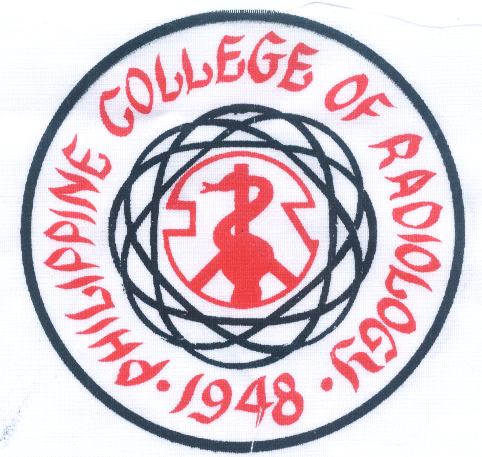 PHILIPPINE Units 807 and 809,    I,  Triangle, 1103 Tel. No.: 373-8462 Telefax No.:  374-3299 E-mail: pcr@i-manila.com.phMEMBER INFORMATION SHEETPLEASE COMPLETE: (type or print)							DATE: __________________________________1. ______________________________________________________________________________________________________________________First Name 				MI 				Last Name 	Generation (Jr, Sr, III) Degree(s) (2 highest)    _____________________________________________________________________________________________________________________________________Gender (Male/Female) 					Date of Birth (mo/day/year)2. Preferred mailing address/method (for directory listing, correspondence): 	 Email only    Mail       Office      Home   a. _____________________________________________________________________________________________________________________Department			 			Institution Name 		       _____________________________________________________________________________________________________________________Address   b. _____________________________________________________________________________________________________________________Home Address   c. _____________________________________________________________________________________________________________________Work phone 				Work fax 					Email address (IMPORTANT!)      _____________________________________________________________________________________________________________________Home phone 				Home fax 					Mobile phone	      _____________________________________________________________________________________________________________________Spouse name3. Medical Education:   a.          _____________________________________________________________________________________________________________________Institution Name				Address					Date Completed   b. Internship      _____________________________________________________________________________________________________________________Institution Name				Address					Date Completed   c. Residency        _____________________________________________________________________________________________________________________Institution Name				Address					Degree / Date Completed       Residency      ______________________________________________________________________________________________________________________Institution Name				Address					Degree / Date Completed  d. Post-Residency/Fellowship Trainings      _____________________________________________________________________________________________________________________Institution Name/Address				 Type 			Begin/End Date 		Program Director      Post-Residency/Fellowship Trainings      _____________________________________________________________________________________________________________________Institution Name/Address				 Type 		Begin/End Date 		Program Director      Post-Residency/Fellowship Trainings     ______________________________________________________________________________________________________________________Institution Name/Address				 Type 		Begin/End Date 		Program Director4. Board Certification (Status required)    a. Philippine Medical Board Date Certified	________________________________________	PRC License No: __________________________        Philippine Medical Association (PMA) No.: 	________________________________________	Component Society: _______________________    b. Philippine Board of Radiology          In Diagnostic Radiology		Date taken_______________________________________	Date Inducted ____________________________         In Radiation Oncology		Date taken_______________________________________	Date Inducted ____________________________    c. Fellow, Philippine  Yes No Date Inducted _____________________________________________________________    d. Fellow, CT-MRI Society of the   Yes No Date Inducted __________________________________________________________    e. Fellow, Ultrasound Society of the  Yes No Date Inducted _________________________________________________________    f. Fellow, Philippine Society of Vascular and Interventional Radiology Yes No Date Inducted ________________________________________Other certification in Radiology not mentioned above:   g. Specify Board	 ________________________________________________________________Date Certified ____________________________   h. Other certification: _____________________________________________________________Date Certified  ___________________________5.  Affiliation/s and Position/s held:   a.     ______________________________________________________________________________________________________________________Institution 							Position	       _______________________________________________________________________________________________________________________________________              Address /Phone No.					         Date started in practice   b.     ______________________________________________________________________________________________________________________Institution 							Position	     _______________________________________________________________________________________________________________________________________           Address /Phone No.					          Date started in practice   c.     ______________________________________________________________________________________________________________________Institution 							Position	_______________________________________________________________________________________________________________________________________           Address /Phone No.					         Date started in practice   d.    ______________________________________________________________________________________________________________________Institution 							Position	     _____________________________________________________________________________________________________________________________________          Address /Phone No.					          Date started in practice   e.     ______________________________________________________________________________________________________________________Institution 							Position	     _______________________________________________________________________________________________________________________________________        Address /Phone No.					            Date started in practiceI understand that it is my responsibility for the required member information sheet to be submitted directly to the Philippine College of Radiology at the Society address as indicated above on or before August 30, 2016, and the Philippine College of Radiology will not act on my member information sheet until this is received and evaluated. I understand, agree and allow that the Philippine College of Radiology to receive information and make inquiry concerning my professional ability, qualifications and fitness for membership, I will make no claim against the Philippine College of Radiology or any person or organization who in good faith, furnishes information to the Philippine College of Radiology or takes action concerning my status as member or my continued membership in the Philippine College of Radiology.I certify that the above information are true and factual to my best of my ability.Signed _________________________________________________ Date: ________________________________